Pracovný list – VALEC:1.Vypočítaj polomer valca, ak objem je 542 410 cm3 a výška valca je  90 cm.2.Vypočítaj výšku valca, ak objem je 6180cm3  a polomer valca je 11 cm.3.Vypočítaj objem a povrch namočenej plochy hrnca – bez prikrývky(iba jedna podstava), ak d = 20 cm,  v = 9,6 cm. ( mám veriť výrobcovi, že nádoba má objem 2, 8 litra? )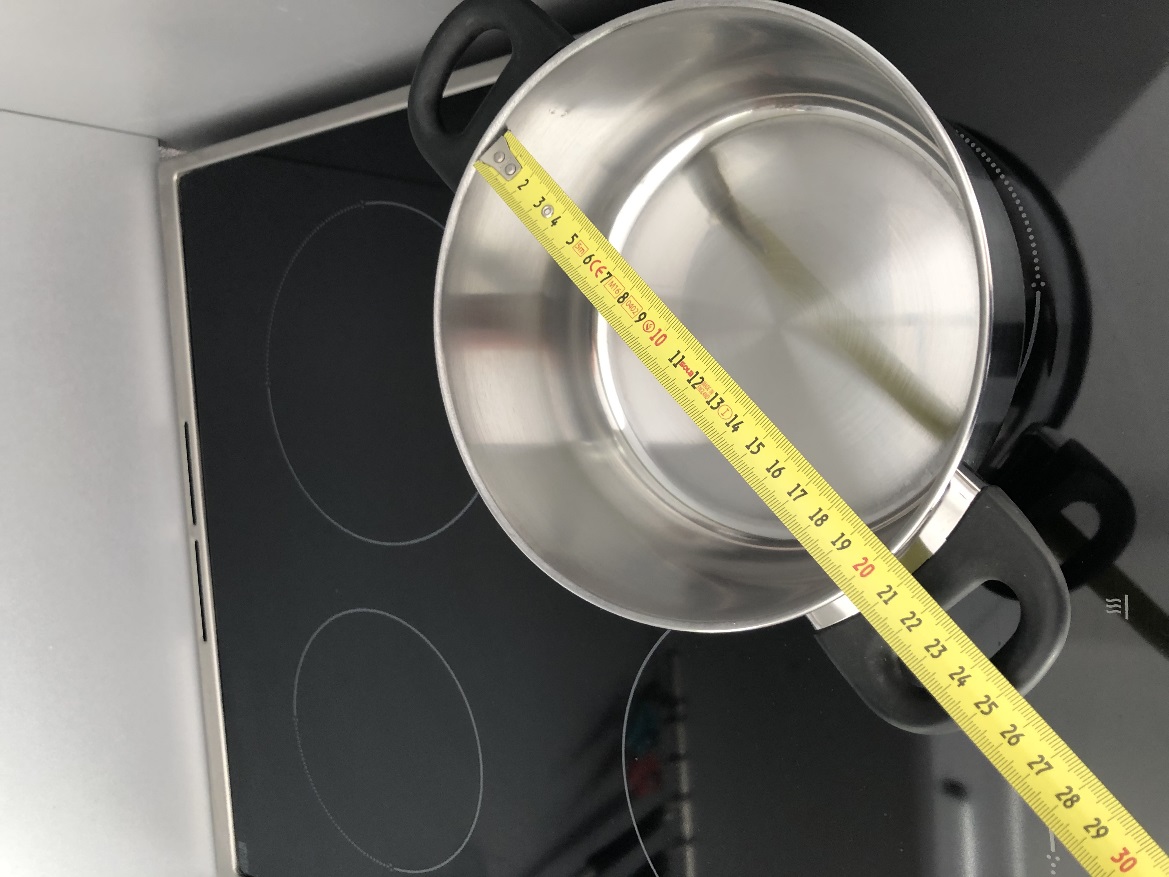 4.Vypočítaj polomer krhly na polievanie, ak V = 11,5 litra a výška je  29 cm.5.Vypočítaj objem a povrch vázy tvaru valca, ak r = 15 cm, v = 42 cm. Je to viac ako 30 litrov ? Potrebujem na jej kompletne zabalenie viac ako 0,5 m2  papiera ?6. Vypočítaj objem a povrch valca, ak r = 14 cm, v = 50 cm.7. Vypočítaj povrch a objem valca, ak   d  = 20 cm, v = 35 cm.